Business Transactions and Business DocumentsPurchases and SalesEffective PurchasingPurchasing the right good at the right quantity for the right price at the right time will ensure a business purchases effectively. Purchasing and Selling Process using Business Documents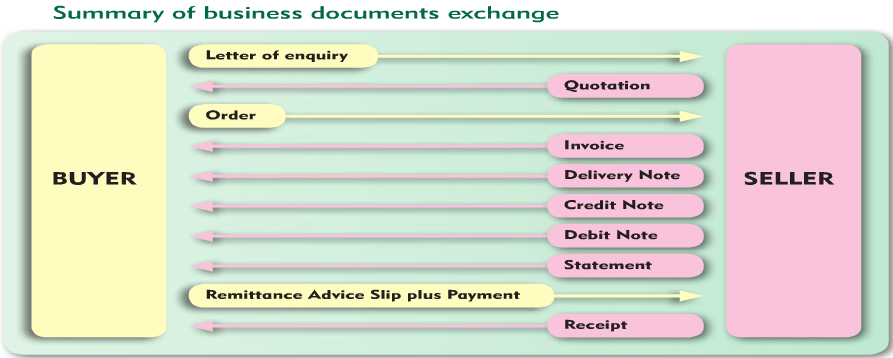 Letter of Enquiry- BUYERFind a suitable supplier and make an Enquiry. An enquiry is a request from a buyer to a seller for the price and terms of sale of certain goods. When the enquiry is received, the seller checks the current price of goods, checks if they are in stock, and if so prepares a quotation.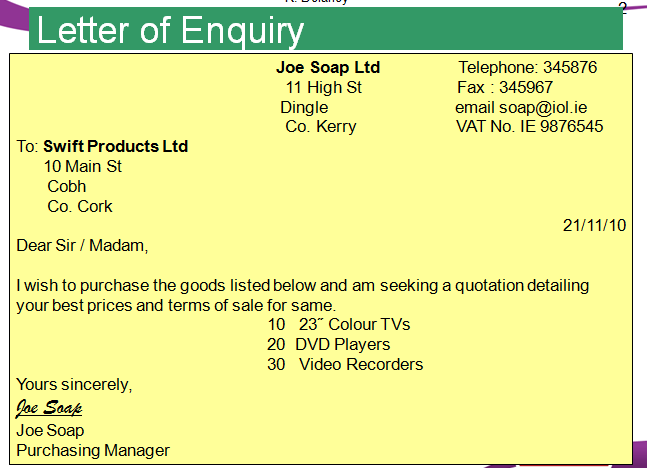 Quote- SELLERIf happy, then get a Quote and use this information to make a decision about purchasing goods. A quote is a document sent by the seller to the buyer that shows the price of goods and terms of sale. When purchasing, a business should always shop around for the best quote.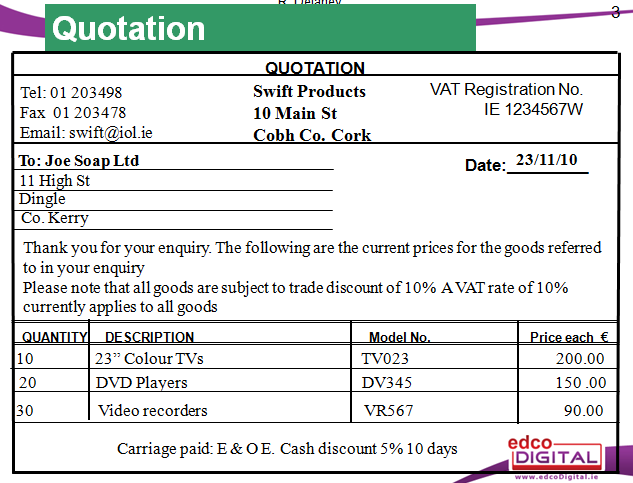 When Processing Quotations, it is important to:Check all details, including name, address etc..are correctFile the quotation properlyOrders- BUYERAn Order is a standard document from buyer to seller to order goods.You may order and pay now or order on credit. When you order a good on credit, it means you buy now and pay later. A business may do this:To increase sales as it allows you to sell more goods to customers now and pay for them after you have sold them. Be competitive, it may allow you to attract more customers as you can sell more goods than the competition and meet your customer demand 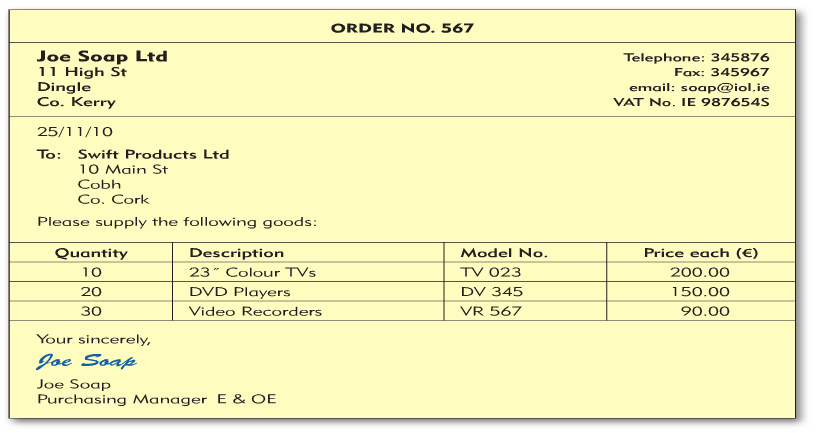 Credit Worthiness:As a business, if a someone wants to order from you you should check their credit rating. You can do this by:Asking them to get a trade referenceAsking them to get a bank referenceInvoice- SELLERAn Invoice accompanies a Delivery Docket and it is a bill sent by the seller giving details of how much the buyer owes and the other terms relating to the transaction.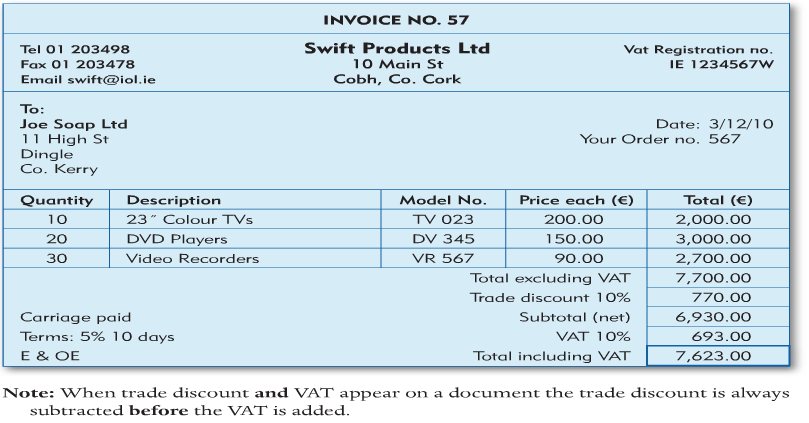 When processing invoices:Check the name and address of the receiver are correctFile a copy of the invoiceRecord it correctly in your sales recordsDelivery Docket- SELLERThe Delivery Docket accompanies an Invoice and it shows the quantity and description of the goods. The buyer is asked to sign for delivery.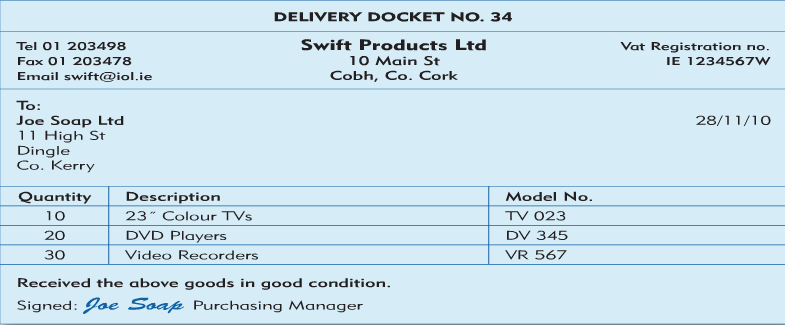 Credit Notes- SELLER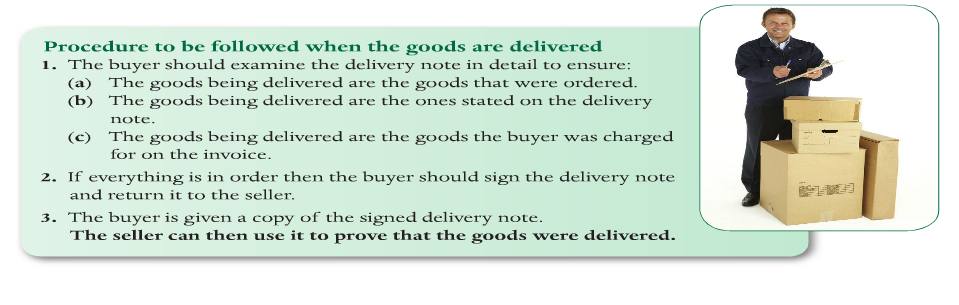 A Credit Note reduces the amount the buyer owes the seller. 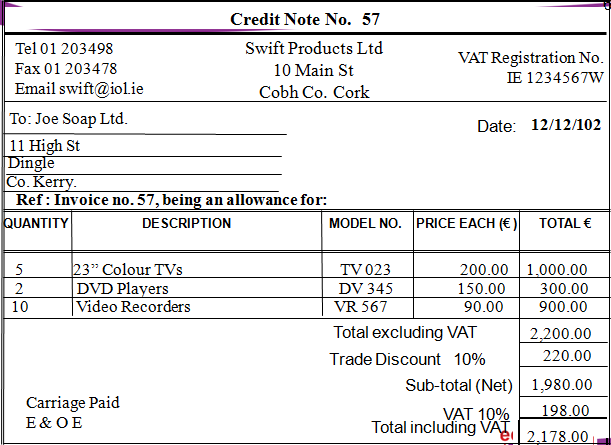 When does the seller issue a credit note?If goods are returned for any reason- e.g. Faulty or damagedOvercharging- Incorrect pricing/ calculation errorIf the buyer was invoiced for goods that were not deliveredWhat is the use of a credit note?Keep a permanent record of transactionsTo correctly enter and record their day books and ledgersDebit Notes-SELLERA Debit Note is issued by the seller if the customer was undercharged for any goods delivered to him/her- which means the buyer owes the seller.It is issued when:The buyer was undercharged- €20 instead of €25If the buyer received goods but was not charged for them on the invoiceStatement-SELLER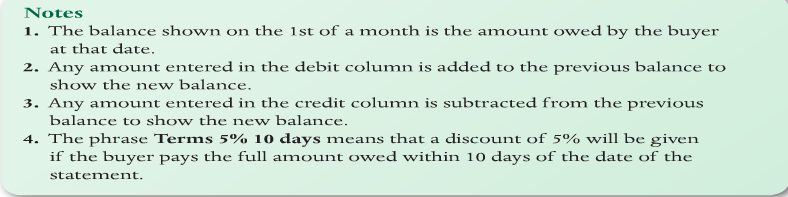 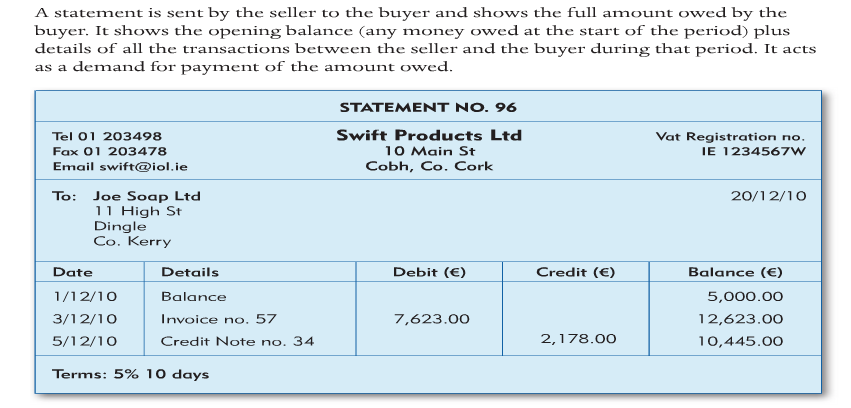 Remittance Advice Slip-BUYER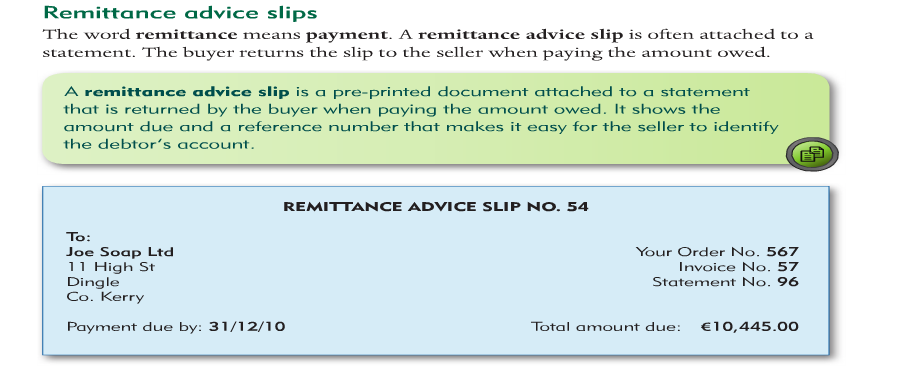 Receipt-SELLER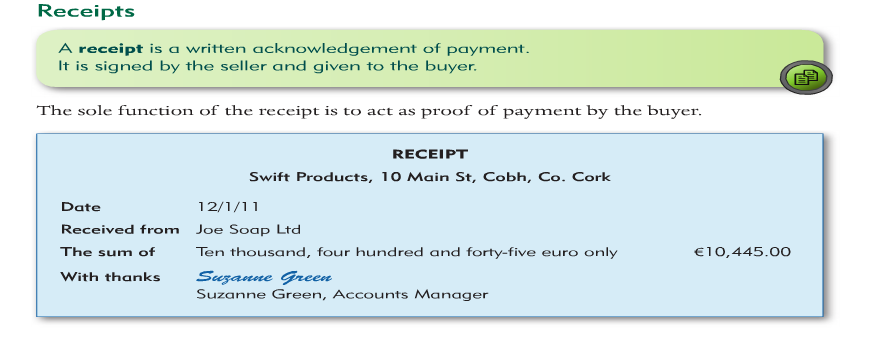 Sales and Selling PriceThis involves revisiting Mark Ups and MarginsMark Up= Profit/ Cost Price x 100 (Profit as % of Cost)Margin= Profit/Selling Price x 100 (Profit as % of Selling Price)QuestionsCost Price = €200, Selling Price = €40, Profit = €40Cost Price = €50, Selling Price =€25, Profit = €10Cost Price = €600, Selling Price = €500, Profit = €100